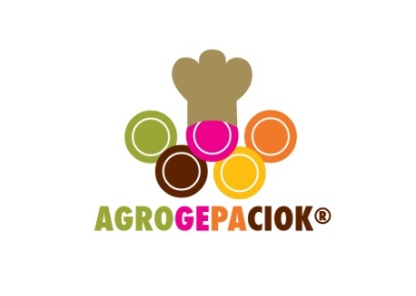 RICHIESTA DI PARTECIPAZIONE AL CONCORSO PREMIO ANDREA ASCALONE “DOLCI TRADIZIONI” 2018 LECCE, 13 Novembre 2019 – CENTRO FIEREINFORMATIVA EX. ART.13 D.Lgs. N. 196/2003 E CONSENSO AL TRATTAMENTO DEI DATI Eventi Marketing & Communication, titolare del trattamento, tratta i dati personali da Lei forniti per le finalità inerenti alla prestazione dei servizi indicati e, previo suo consenso, per aggiornarLa su iniziative e/o offerte future. Lei potrà esercitare i diritti di cui all’art. 7 del D.Lgs 196/2003 (aggiornamento, rettificazione, integrazione, cancellazione, trasformazione) rivolgendosi all’Organizzazione o inviandole una mail: Eventi Marketing & Communication Via Oberdan, 11 73100 Lecce. info@agenziaeventi.com         Ho letto ed accettato il regolamento del concorso                                                                                                                                                                  Firma 
------------------------------------- N.B. Inviare via mail a  agrogepaciokforumpasticceria@gmail.comNOMECOGNOMEDATA DI NASCITAQUALIFICA (PASTICCERE/STUDENTE)INDIRIZZOCITTA'PROVINCIACAPPAESECONTATTO MAILRECAPITO TELEFONICO